Publicado en Madrid el 20/09/2016 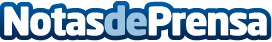 Detectores de billetes falsos, grandes aliados en la lucha contra las falsificaciones de dineroUn murciano de 60 años ha sido detenido acusado de un delito de falsificación de billetes tras encontrar más de 1,5 millones de euros falsos en su domicilioDatos de contacto:Hilton EuropeNota de prensa publicada en: https://www.notasdeprensa.es/detectores-de-billetes-falsos-grandes-aliados Categorias: Nacional Derecho Finanzas Sociedad Murcia Seguros http://www.notasdeprensa.es